Requirements for Change of Registered Owner Address for YachtsOwnership Structure:Change in address of RMI Entity - address changes including due to merger or consolidation may need to be filed in accordance with the RMI Associations Law. For more information, please contact our Corporate department: corp@register-iri.com Application/Documentation/Requirements:CSR Amendment Form (MI-203) and Index (MI-204)* Bunker Blue Card for vessels over 1000 gross tons**Wreck Removal Blue Card for vessels over 300 gross tons**Shipowner Liability in Cases of Abandonment Blue Card (Standard A2.5.2), if applicable**Treatment of Contractual Claims, Death and Long-Term Disability Blue Card(Standard A4.2.1), if applicable**Passenger Liability Blue Card**Payment Confirmation of Billing Agent Information (MI-330), if applicable.Declaration of Designated Person (MI-297Y) - for non-ISM Yachts, if applicableConsents:Shipowner Letter /E-mail of RequestWritten Consent of Mortgagee(s), if applicableCertificates issued on the day of closing:Provisional or Permanent Certificate of Registry Temporary Authority Ship Radio License – Not Applicable if vessel hold Permanent RadioCivil Liability Bunker Certificate, if applicable**Wreck Removal Liability Certificate, if applicable** Carriage of Passengers and Luggage Liability Certificate, if applicable**Electronic Certificate to be issued post closing: CSR for Change of Registered Owner Address*REPUBLIC OF THE MARSHALL ISLANDSMARITIME ADMINISTRATOR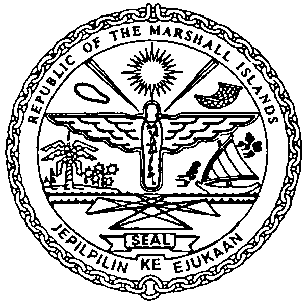 